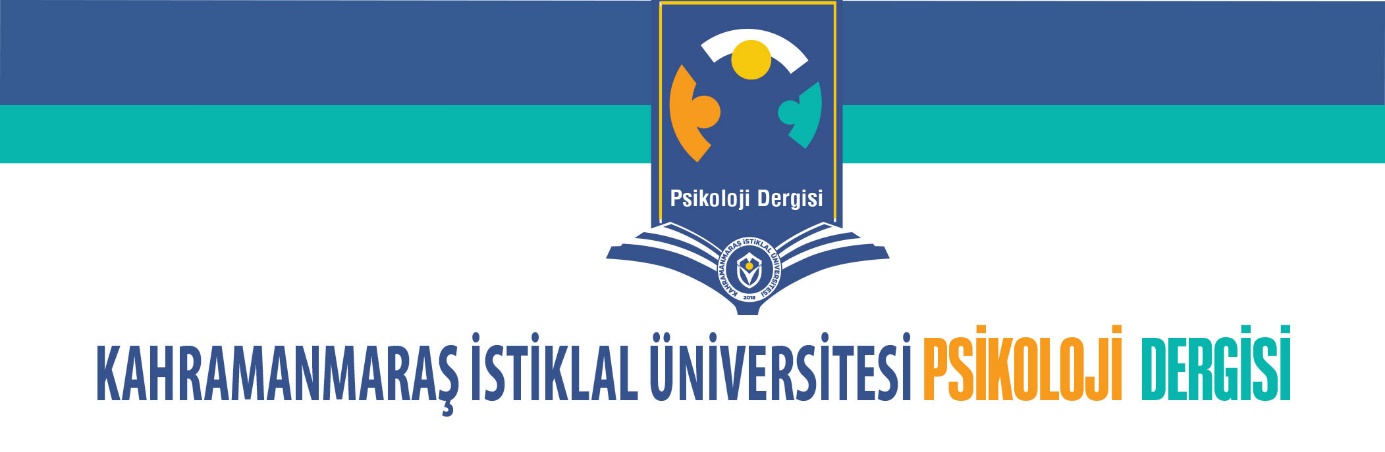 TÜRKÇE BAŞLIKENGLISH TITLEYazar Ad SOYAD (Boş bırakınız)Makale Türü:Başvuru Tarihi: Boş Bırakınız		            Kabul Tarihi: Boş BırakınızMakaleye Atıf Yapmak için: Xxxx, Y. ve Xxxx, Y. (202X). Xxxxxxxxxxxxxxxxxxxxxxxxxxxx. Kahramanmaraş İstiklal Üniversitesi Psikoloji Dergisi (KİÜ), x(x), x-x. (Boş Bırakınız)ÖZET: Times New Roman 10 punto, italik yazı tipi ve 1 satır aralığı bırakılarak yazılmalıdır. Özetteki kelime sayısı 150-400 arasında olmalıdır. Times New Roman 10 punto, italik yazı tipi ve 1 satır aralığı bırakılarak yazılmalıdır. Özetteki kelime sayısı 150-400 arasında olmalıdır. Times New Roman 10 punto, italik yazı tipi ve 1 satır aralığı bırakılarak yazılmalıdır. Özetteki kelime sayısı 150-400 arasında olmalıdır. Times New Roman 10 punto, italik yazı tipi ve 1 satır aralığı bırakılarak yazılmalıdır. Özetteki kelime sayısı 150-400 arasında olmalıdır. Times New Roman 10 punto, italik yazı tipi ve 1 satır aralığı bırakılarak yazılmalıdır. Özetteki kelime sayısı 150-400 arasında olmalıdır. Times New Roman 10 punto, italik yazı tipi ve 1 satır aralığı bırakılarak yazılmalıdır. Özetteki kelime sayısı 150-400 arasında olmalıdır. Times New Roman 10 punto, italik yazı tipi ve 1 satır aralığı bırakılarak yazılmalıdır. Özetteki kelime sayısı 150-400 arasında olmalıdır. Times New Roman 10 punto, italik yazı tipi ve 1 satır aralığı bırakılarak yazılmalıdır. Özetteki kelime sayısı 150-400 arasında olmalıdır. Times New Roman 10 punto, italik yazı tipi ve 1 satır aralığı bırakılarak yazılmalıdır. Özetteki kelime sayısı 150-400 arasında olmalıdır. Times New Roman 10 punto, italik yazı tipi ve 1 satır aralığı bırakılarak yazılmalıdır. Özetteki kelime sayısı 150-400 arasında olmalıdır.Anahtar sözcükler: Anahtar sözcükler virgülle ayrılmalı, alfabetik olarak sıralanmalı ve italik yazılmalıdır. En az üç, en fazla 5 anahtar kelime eklenmelidir. ABSTRACT: Abstract should be written in Times New Roman, 10-point font size, in italics, with a single line spacing. The word count in the abstract should be between 150 and 400 words. Abstract should be written in Times New Roman, 10-point font size, in italics, with a single line spacing. The word count in the abstract should be between 150 and 400 words. Abstract should be written in Times New Roman, 10-point font size, in italics, with a single line spacing. The word count in the abstract should be between 150 and 400 words. Abstract should be written in Times New Roman, 10-point font size, in italics, with a single line spacing. The word count in the abstract should be between 150 and 400 words. Abstract should be written in Times New Roman, 10-point font size, in italics, with a single line spacing. The word count in the abstract should be between 150 and 400 words. Abstract should be written in Times New Roman, 10-point font size, in italics, with a single line spacing. The word count in the abstract should be between 150 and 400 words. Abstract should be written in Times New Roman, 10-point font size, in italics, with a single line spacing. The word count in the abstract should be between 150 and 400 words. Abstract should be written in Times New Roman, 10-point font size, in italics, with a single line spacing. The word count in the abstract should be between 150 and 400 words. Abstract should be written in Times New Roman, 10-point font size, in italics, with a single line spacing. The word count in the abstract should be between 150 and 400 words.Keywords: The keywords must be separated by commas, arranged alphabetically, and written in italics. At least three and at most five Turkish keywords should be added.1. GİRİŞGiriş kısmında çalışmanın bölümlerine yönelik özet bilgi, bilimsel alanyazındaki karşılığı, araştırmanın önemi, araştırma problemi ve amaçları net olarak ifade edilmelidir. Birinci Düzey Alt BaşlıkGiriş kısmında çalışmanın bölümlerine yönelik özet bilgi, bilimsel alanyazındaki karşılığı, araştırmanın önemi, araştırma problemi ve amaçları net olarak ifade edilmelidir. Giriş kısmında çalışmanın bölümlerine yönelik özet bilgi, bilimsel alanyazındaki karşılığı, araştırmanın önemi, araştırma problemi ve amaçları net olarak ifade edilmelidir. Giriş kısmında çalışmanın bölümlerine yönelik özet bilgi, bilimsel alanyazındaki karşılığı, araştırmanın önemi, araştırma problemi ve amaçları net olarak ifade edilmelidir. Giriş kısmında çalışmanın bölümlerine yönelik özet bilgi, bilimsel alanyazındaki karşılığı, araştırmanın önemi, araştırma problemi ve amaçları net olarak ifade edilmelidir. Giriş kısmında çalışmanın bölümlerine yönelik özet bilgi, bilimsel alanyazındaki karşılığı, araştırmanın önemi, araştırma problemi ve amaçları net olarak ifade edilmelidir. Giriş kısmında çalışmanın bölümlerine yönelik özet bilgi, bilimsel alanyazındaki karşılığı, araştırmanın önemi, araştırma problemi ve amaçları net olarak ifade edilmelidir. Giriş kısmında çalışmanın bölümlerine yönelik özet bilgi, bilimsel alanyazındaki karşılığı, araştırmanın önemi, araştırma problemi ve amaçları net olarak ifade edilmelidir.1.1.1.İkinci Düzey Alt BaşlıkGiriş kısmında çalışmanın bölümlerine yönelik özet bilgi, bilimsel alanyazındaki karşılığı, araştırmanın önemi, araştırma problemi ve amaçları net olarak ifade edilmelidir. Giriş kısmında çalışmanın bölümlerine yönelik özet bilgi, bilimsel alanyazındaki karşılığı, araştırmanın önemi, araştırma problemi ve amaçları net olarak ifade edilmelidir. Giriş kısmında çalışmanın bölümlerine yönelik özet bilgi, bilimsel alanyazındaki karşılığı, araştırmanın önemi, araştırma problemi ve amaçları net olarak ifade edilmelidir. Tablo 1: Xxxxxxxxxxxxxxxxxxxxxxxxxxxxxxxxxxx Not. KİÜ: Kahramanmaraş İstiklal Üniversitesi; A: TttttttttttttttttttttttGiriş kısmında çalışmanın bölümlerine yönelik özet bilgi, bilimsel alanyazındaki karşılığı, araştırmanın önemi, araştırma problemi ve amaçları net olarak ifade edilmelidir. Giriş kısmında çalışmanın bölümlerine yönelik özet bilgi, bilimsel alanyazındaki karşılığı, araştırmanın önemi, araştırma problemi ve amaçları net olarak ifade edilmelidir. Giriş kısmında çalışmanın bölümlerine yönelik özet bilgi, bilimsel alanyazındaki karşılığı, araştırmanın önemi, araştırma problemi ve amaçları net olarak ifade edilmelidir. Şekil 1: Xxxxxxxxxxxxx2. YÖNTEMAraştırmanın türü, modeli, soruları ve hipotez(ler)i, araştırma grubu, veri toplama teknikleri, geçerliği ve güvenirliği, verilerin analizi, sınırlılıkları, gerekli ise etik kurul onayı yöntem kısmında yer almalıdır.2.1.Birinci Düzey Alt BaşlıkAraştırmanın türü, modeli, soruları ve hipotez(ler)i, araştırma grubu, veri toplama teknikleri, geçerliği ve güvenirliği, verilerin analizi, sınırlılıkları, gerekli ise etik kurul onayı yöntem kısmında yer almalıdır. Araştırmanın türü, modeli, soruları ve hipotez(ler)i, araştırma grubu, veri toplama teknikleri, geçerliği ve güvenirliği, verilerin analizi, sınırlılıkları, gerekli ise etik kurul onayı yöntem kısmında yer almalıdır. Araştırmanın türü, modeli, soruları ve hipotez(ler)i, araştırma grubu, veri toplama teknikleri, geçerliği ve güvenirliği, verilerin analizi, sınırlılıkları, gerekli ise etik kurul onayı yöntem kısmında yer almalıdır. 2.1.1. İkinci Düzey Alt BaşlıkAraştırmanın türü, modeli, soruları ve hipotez(ler)i, araştırma grubu, veri toplama teknikleri, geçerliği ve güvenirliği, verilerin analizi, sınırlılıkları, gerekli ise etik kurul onayı yöntem kısmında yer almalıdır. Araştırmanın türü, modeli, soruları ve hipotez(ler)i, araştırma grubu, veri toplama teknikleri, geçerliği ve güvenirliği, verilerin analizi, sınırlılıkları, gerekli ise etik kurul onayı yöntem kısmında yer almalıdır. Araştırmanın türü, modeli, soruları ve hipotez(ler)i, araştırma grubu, veri toplama teknikleri, geçerliği ve güvenirliği, verilerin analizi, sınırlılıkları, gerekli ise etik kurul onayı yöntem kısmında yer almalıdır. 3. BULGULARAraştırmada elde edilen bulgular çalışmanın amacı ve problemini destekler nitelikte ve bütünlüğü koruyacak biçimde, ilgili tablo, şekil, grafik veya resimlerle açıklanmalıdır.3.1.Birinci Düzey Alt BaşlıkAraştırmada elde edilen bulgular çalışmanın amacı ve problemini destekler nitelikte ve bütünlüğü koruyacak biçimde, ilgili tablo, şekil, grafik veya resimlerle açıklanmalıdır. Araştırmada elde edilen bulgular çalışmanın amacı ve problemini destekler nitelikte ve bütünlüğü koruyacak biçimde, ilgili tablo, şekil, grafik veya resimlerle açıklanmalıdır. Araştırmada elde edilen bulgular çalışmanın amacı ve problemini destekler nitelikte ve bütünlüğü koruyacak biçimde, ilgili tablo, şekil, grafik veya resimlerle açıklanmalıdır. Araştırmada elde edilen bulgular çalışmanın amacı ve problemini destekler nitelikte ve bütünlüğü koruyacak biçimde, ilgili tablo, şekil, grafik veya resimlerle açıklanmalıdır. Araştırmada elde edilen bulgular çalışmanın amacı ve problemini destekler nitelikte ve bütünlüğü koruyacak biçimde, ilgili tablo, şekil, grafik veya resimlerle açıklanmalıdır. Araştırmada elde edilen bulgular çalışmanın amacı ve problemini destekler nitelikte ve bütünlüğü koruyacak biçimde, ilgili tablo, şekil, grafik veya resimlerle açıklanmalıdır.3.1.1.İkinci Düzey Alt BaşlıkAraştırmada elde edilen bulgular çalışmanın amacı ve problemini destekler nitelikte ve bütünlüğü koruyacak biçimde, ilgili tablo, şekil, grafik veya resimlerle açıklanmalıdır. Araştırmada elde edilen bulgular çalışmanın amacı ve problemini destekler nitelikte ve bütünlüğü koruyacak biçimde, ilgili tablo, şekil, grafik veya resimlerle açıklanmalıdır. Araştırmada elde edilen bulgular çalışmanın amacı ve problemini destekler nitelikte ve bütünlüğü koruyacak biçimde, ilgili tablo, şekil, grafik veya resimlerle açıklanmalıdır. Araştırmada elde edilen bulgular çalışmanın amacı ve problemini destekler nitelikte ve bütünlüğü koruyacak biçimde, ilgili tablo, şekil, grafik veya resimlerle açıklanmalıdır.Tablo 1: Xxxxxxxxxxxxxxxxxxxxxxxxxxxxxxxxxxx Not. KİÜ: Kahramanmaraş İstiklal Üniversitesi; A: Ttttttttttttttttttttttt4. TARTIŞMA ve SONUÇAraştırma bulguları ışığında ortaya çıkan sonuçlar tartışılmalı, çalışmanın sonuçlarına uygun öneriler geliştirilmelidir. Ayrıca alanyazına katkı sağlayacak, gelecekte yapılabilecek çalışmalara ve alandaki uygulamalara yönelik öneriler de verilmelidir.4.1. Birinci Düzey Alt BaşlıkAraştırma bulguları ışığında ortaya çıkan sonuçlar tartışılmalı, çalışmanın sonuçlarına uygun öneriler geliştirilmelidir. Ayrıca alanyazına katkı sağlayacak, gelecekte yapılabilecek çalışmalara ve alandaki uygulamalara yönelik öneriler de verilmelidir. Araştırma bulguları ışığında ortaya çıkan sonuçlar tartışılmalı, çalışmanın sonuçlarına uygun öneriler geliştirilmelidir. Ayrıca alanyazına katkı sağlayacak, gelecekte yapılabilecek çalışmalara ve alandaki uygulamalara yönelik öneriler de verilmelidir. Araştırma bulguları ışığında ortaya çıkan sonuçlar tartışılmalı, çalışmanın sonuçlarına uygun öneriler geliştirilmelidir. Ayrıca alanyazına katkı sağlayacak, gelecekte yapılabilecek çalışmalara ve alandaki uygulamalara yönelik öneriler de verilmelidir. Araştırma bulguları ışığında ortaya çıkan sonuçlar tartışılmalı, çalışmanın sonuçlarına uygun öneriler geliştirilmelidir. Ayrıca alanyazına katkı sağlayacak, gelecekte yapılabilecek çalışmalara ve alandaki uygulamalara yönelik öneriler de verilmelidir.4.1.1. İkinci Düzey Alt BaşlıkAraştırma bulguları ışığında ortaya çıkan sonuçlar tartışılmalı, çalışmanın sonuçlarına uygun öneriler geliştirilmelidir. Ayrıca alanyazına katkı sağlayacak, gelecekte yapılabilecek çalışmalara ve alandaki uygulamalara yönelik öneriler de verilmelidir. Araştırma bulguları ışığında ortaya çıkan sonuçlar tartışılmalı, çalışmanın sonuçlarına uygun öneriler geliştirilmelidir. Ayrıca alanyazına katkı sağlayacak, gelecekte yapılabilecek çalışmalara ve alandaki uygulamalara yönelik öneriler de verilmelidir. Araştırma bulguları ışığında ortaya çıkan sonuçlar tartışılmalı, çalışmanın sonuçlarına uygun öneriler geliştirilmelidir. Ayrıca alanyazına katkı sağlayacak, gelecekte yapılabilecek çalışmalara ve alandaki uygulamalara yönelik öneriler de verilmelidir. Araştırma bulguları ışığında ortaya çıkan sonuçlar tartışılmalı, çalışmanın sonuçlarına uygun öneriler geliştirilmelidir. Ayrıca alanyazına katkı sağlayacak, gelecekte yapılabilecek çalışmalara ve alandaki uygulamalara yönelik öneriler de verilmelidir.4.1.1.1. Üçüncü düzey alt başlıkAraştırma bulguları ışığında ortaya çıkan sonuçlar tartışılmalı, çalışmanın sonuçlarına uygun öneriler geliştirilmelidir. Ayrıca alanyazına katkı sağlayacak, gelecekte yapılabilecek çalışmalara ve alandaki uygulamalara yönelik öneriler de verilmelidir. Araştırma bulguları ışığında ortaya çıkan sonuçlar tartışılmalı, çalışmanın sonuçlarına uygun öneriler geliştirilmelidir. Ayrıca alanyazına katkı sağlayacak, gelecekte yapılabilecek çalışmalara ve alandaki uygulamalara yönelik öneriler de verilmelidir. Araştırma bulguları ışığında ortaya çıkan sonuçlar tartışılmalı, çalışmanın sonuçlarına uygun öneriler geliştirilmelidir. Ayrıca alanyazına katkı sağlayacak, gelecekte yapılabilecek çalışmalara ve alandaki uygulamalara yönelik öneriler de verilmelidir. Araştırma bulguları ışığında ortaya çıkan sonuçlar tartışılmalı, çalışmanın sonuçlarına uygun öneriler geliştirilmelidir. Ayrıca alanyazına katkı sağlayacak, gelecekte yapılabilecek çalışmalara ve alandaki uygulamalara yönelik öneriler de verilmelidir.Destek ve Teşekkür BeyanıGerekli görüldüğü takdirde araştırmaya katkı sağlayan kişi ve kurumlara teşekkür burada sunulabilir. Çıkar Çatışması BeyanıÇalışmanın çıkar çatışması bulunma durumu burada açıklanmalıdır. KAYNAKÇAMetin içi ve referans listesinde gösterilecek tüm kaynaklarda APA’nın 7. versiyonu dikkate alınmalıdır. Metin içi gönderme ve atıflar, metnin diline uygun verilmelidir. Türkçe metin için Türkçe kaynak gösterme, İngilizce metin için İngilizce kaynak gösterme esasları dikkate alınmalıdır. Aşağıda APA-7 formatına uygun farklı türlerde kaynakça gösterimlerine uygun örnekler yer almaktadır. Kiü, İ. (2023). Metin içi ve referans listesinde gösterilecek tüm kaynaklarda APA’nın 7. versiyonu dikkate alınmalıdır. Kahramanmaraş İstiklal Üniversitesi Yayınları.Kiü, İ. (2023). Metin içi ve referans listesinde gösterilecek tüm kaynaklarda APA’nın 7. versiyonu dikkate alınmalıdır. Kahramanmaraş İstiklal Üniversitesi Psikoloji Dergisi, 1(1), 10-15. https://doi.org/.XXXXXXXXXXXEKLER Tablo ve şekiller bu bölümde sunulabilir. Metin içinde sunulan tablo ve şekillerin ayrıca buraya eklenmesine gerek yoktur.Tablo 1: Xxxxxxxxxxxxxxxxxxxxxxxxxxxxxxxxxxx Not. KİÜ: Kahramanmaraş İstiklal Üniversitesi; A: TttttttttttttttttttttttyyyyyyyyzzzzzzzzKİÜA….…KİÜB……KİÜC……KİÜD……yyyyyyyyzzzzzzzzKİÜA….…KİÜB……KİÜC……KİÜD……yyyyyyyyzzzzzzzzKİÜA….…KİÜB……KİÜC……KİÜD……